PENGARUH PERALATAN DAN PERLENGKAPAN KANTOR TERHADAP EFEKTIVITAS KERJA PEGAWAI PADA PT PEGADAIAN CABANG MANADO TIMURSKRIPSIDiajukan Untuk Memenuhi Salah Satu SyaratGuna Memperoleh Gelar Sarjana Sains Terapan (SST)Pada Program Studi Manajemen BisnisOlehClarencia PaendongNIM : 14 053 004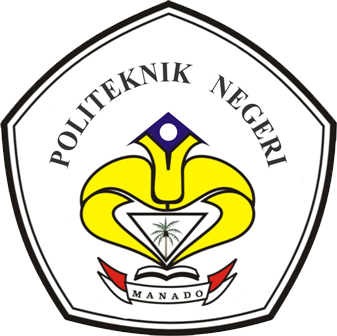 POLITEKNIK NEGERI MANADOJURUSAN ADMINISTRASI BISNISPROGRAM STUDI MANAJEMEN BISNIS2018DAFTAR ISIHALAMAN JUDUL...................................................................................		iABSTRAK...................................................................................		iiABSTRACT...................................................................................		iiiMOTTO...................................................................................		ivLEMBAR PERSETUJUAN PEMBIMBING.................................		vLEMBAR PERSETUJUAN DAN PENGESAHAN		viPERNYATAAN KEASLIAN TULISAN.................................		viiBIOGRAFI...................................................................................		viiiKATA PENGANTAR .................................		ixDAFTAR ISI.................................		xiDAFTAR TABEL.................................		xivDAFTAR GAMBAR.................................		xvDAFTAR LAMPIRAN.................................		xviBAB I 	PENDAHULUAN		11.1  Latar Belakang		11.2  Identifikasi Masalah		41.3  Pembatasan Masalah		41.4  Perumusan Masalah		51.5  Tujuan dan Manfaat		5BAB II	KERANGKA PEMIKIRAN TEORITIS 		72.1  Konsep Peralatan dan Perlengkapan Kantor		7		2.1.1  Definisi Peralatan dan Perlengkapan Kantor		7		2.1.2  Penggolongan Peralatan dan Perlengkapan Kantor		8		2.1.3  Perbedaan Peralatan dan Perlengkapan Kantor		10		2.1.4  Beberapa Pertimbangan Dalam Memilih  Peralatandan Perlengkapan Kantor		102.2  Konsep Efektivitas Kerja Pegawai		15		2.2.1  Definisi Efektivitas Kerja Pegawai		15		2.2.2  Kriteria Efektivitas		16		2.2.3  Faktor Yang Mempengaruhi Efektivitas Kerja		16		2.2.4  Alat Ukur Efektivitas Kerja		182.3  Hubungan Antar Variabel  		192.4  Hasil Penelitian Yang Relevan		192.5  Kerangka Pikir		222.6  Hipotesis 		22BAB III	METODOLOGI PENELITIAN		233.1  Tempat dan Waktu Penelitian		233.2  Jenis  Penelitian dan Metode Penelitian		233.2.1  Jenis Penelitian		233.2.2  Metode Penelitian		233.3  Jenis Data dan Metode Pengumpulan Data		243.3.1  Jenis Data 		243.3.2  Metode Pengumpulan Data 		243.4  Populasi dan Sampel		25		3.4.1  Populasi		25		3.4.2  Sampel		253.5  Definisi Oprasional Variabel dan Indikator Penelitian		26 3.5.1  Definisi Operasional Variabel Peralatan dan 	         Perlengkapan Kantor		26	         a.  Definisi Oprasional		26	         b.  Indikator Penelitian		273.5.2  Definisi Operasional Variabel Efektivitas Kerja 	        Pegawai		27	         a.  Definisi Operasional		27	         b.  Indikator Penelitian		27	3.6   Pengukuran Variabel		27      	3.7   Metode Analisis		28 3.7.1  Analisis Statistik Deskriptif		28 3.7.2  Total Skor		28 3.7.3  Pengukuran Validitas dan Reliabilitas		29	        a.  Uji Validitas		29	        b.  Uji Reliabilitas		30 3.7.4  Analisis Korelasi		31 3.7.5  Analisis Regresi Linear Sederhana		32 3.7.6  Pengujian Hipotesis		33BAB IV	GAMBARAN UMUM PERUSAHAAN		354.1  Gambaran Umum Perusahaan		354.1.1  Sejarah Singkat Perusahaan		354.1.2  Lokasi dan Telepon Perusahaan		374.1.3  Visi Misi Perusahaan		374.1.4  Sumber Daya Perusahaan		384.1.5  Struktur Organisasi Perusahaan		414.1.6  Uraian Kerja (Job Description) 		41BAB V	HASIL DAN PEMBAHASAN		615.1  Hasil Analisis		615.1.1  Karakteristik Responden		615.1.2  Hasil Analisis Deskriptif Statistik		635.1.3  Total Skor Peralatan dan Perlengkapan Kantor 	dan Efektivitas Kerja Pegawai		665.1.4  Analisis Grafik	 	685.1.5  Uji Validitas dan  Uji Reliabilitas		705.1.6  Hasil Analisis Korelasi dan Regresi		725.1.7  Uji T		745.2  Pembahasan		765.3  Implementasi		79BAB  VI PENUTUP 		82	6.1	Kesimpulan		82	6.2  Saran		83DAFTAR PUSTAKA 	LAMPIRAN	Latar Belakang MasalahRumusan MasalahSeperti apa kinerja karyawan pada PT PegadaianBagaimana tingkat kepuasan nasabah di PT PegadaianApakah kinerja karyawan dan kepuasan nasabah mempengaruhi tercapainya Out Standing Loan (OSL)Tujuan PenelitianUntuk mengetahui bagaimana kinerja karyawan pada PT PegadaianUntuk mengetahui tingkat kepuasan nasabah di PT PegadaianUntuk mengetahui apakah kinerja karyawan dan kepuasan nasabah mempengaruhi tercapainya Out Standing Loan (OSL)Manfaat PenelitianUntuk PenulisUntuk mendapatkan gelar Sarjana Sains Terapan (SST) di bidang Manajemen Bisnis dan untuk meningkatkan pengetahuan mengenai Sumber Daya ManusiaUntuk Lokasi PenelitianSebagai saran dalam mengatasi permasalahan terkait dengan kinerja karyawan, kepuasan nasabah dan pencapaian Out Standing Loan (OSL)Untuk Politeknik Negeri ManadoSebagai referensi untuk penelitian-penelitian selanjutnya, dan juga untuk menambah literature yang berhubungan dengan sumber daya manusia